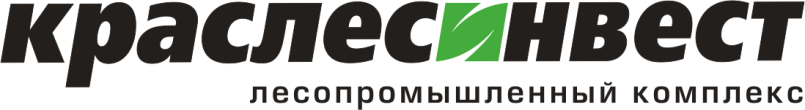 Анкета кандидата на практику (стажировку)	Заполняется сотрудником кадровой службы:	куратор  практики:  структурное подразделение: 1. Ваши  фамилия, имя, отчество (полностью)Дата и место рождения2. Почему Вы выбрали именно наше предприятие  для прохождения практики (стажировки)? Какие профессиональные цели ставите перед собой, вступая во взаимодействие с нашей компанией на данном этапе Вашего обучения? Какие профессиональные умения, навыки Вы  планируете  получить при прохождении практики (стажировки) в нашей компании?  2. Почему Вы выбрали именно наше предприятие  для прохождения практики (стажировки)? Какие профессиональные цели ставите перед собой, вступая во взаимодействие с нашей компанией на данном этапе Вашего обучения? Какие профессиональные умения, навыки Вы  планируете  получить при прохождении практики (стажировки) в нашей компании?  2. Почему Вы выбрали именно наше предприятие  для прохождения практики (стажировки)? Какие профессиональные цели ставите перед собой, вступая во взаимодействие с нашей компанией на данном этапе Вашего обучения? Какие профессиональные умения, навыки Вы  планируете  получить при прохождении практики (стажировки) в нашей компании?  2. Почему Вы выбрали именно наше предприятие  для прохождения практики (стажировки)? Какие профессиональные цели ставите перед собой, вступая во взаимодействие с нашей компанией на данном этапе Вашего обучения? Какие профессиональные умения, навыки Вы  планируете  получить при прохождении практики (стажировки) в нашей компании?  3. Укажите, пожалуйста, период и вид практики:3. Укажите, пожалуйста, период и вид практики:3. Укажите, пожалуйста, период и вид практики:3. Укажите, пожалуйста, период и вид практики:4. Ваши паспортные данныесерия                          номер  паспорт выдан дата выдачиадрес по месту регистрацииадрес фактический (если отличен от прописки)5. Номер телефона 6. Электронная почта7. Семейное положение8. Укажите, пожалуйста, контактные данные хотя бы одного члена Вашей семьи 8. Укажите, пожалуйста, контактные данные хотя бы одного члена Вашей семьи 9.Образование:9.Образование:9.Образование:Полное наименование образовательного учреждения (с указанием населенного пункта, где оно расположено)Факультет Специальность (полное наименование)Форма обучения очное              заочное         очно -заочное  очное              заочное         очно -заочное Квалификционный специалитет             бакалавриат           магистратура специалитет             бакалавриат           магистратура Курс Бюджетная или договорная основа обученияСредний бал успеваемости (за все сессии суммарно)Если Вы обучаетесь параллельно или ранее обучались на курсах, укажите, пожалуйста, информацию о них (специальность/профессия, форма обучения, период обучения):Если Вы обучаетесь параллельно или ранее обучались на курсах, укажите, пожалуйста, информацию о них (специальность/профессия, форма обучения, период обучения):Если Вы обучаетесь параллельно или ранее обучались на курсах, укажите, пожалуйста, информацию о них (специальность/профессия, форма обучения, период обучения):10.  Профессиональные умения, навыки и развиваемые компетенции 10.  Профессиональные умения, навыки и развиваемые компетенции 10.  Профессиональные умения, навыки и развиваемые компетенции  Какие профессиональные умения, навыки Вы  уже имеете на момент начала  практики (стажировки) в нашей компании? Какие функции (трудовые действия) вы хотели бы/могли бы выполнять в период практики без обучения и дополнительных инструктажей?   Какие профессиональные умения, навыки Вы  уже имеете на момент начала  практики (стажировки) в нашей компании? Какие функции (трудовые действия) вы хотели бы/могли бы выполнять в период практики без обучения и дополнительных инструктажей?   Какие профессиональные умения, навыки Вы  уже имеете на момент начала  практики (стажировки) в нашей компании? Какие функции (трудовые действия) вы хотели бы/могли бы выполнять в период практики без обучения и дополнительных инструктажей?   Какие профессиональные умения, навыки Вы  уже имеете на момент начала  практики (стажировки) в нашей компании? Какие функции (трудовые действия) вы хотели бы/могли бы выполнять в период практики без обучения и дополнительных инструктажей?   Какие профессиональные умения, навыки Вы  уже имеете на момент начала  практики (стажировки) в нашей компании? Какие функции (трудовые действия) вы хотели бы/могли бы выполнять в период практики без обучения и дополнительных инструктажей?   Какие профессиональные умения, навыки Вы  уже имеете на момент начала  практики (стажировки) в нашей компании? Какие функции (трудовые действия) вы хотели бы/могли бы выполнять в период практики без обучения и дополнительных инструктажей?  11. Дополнительные компетенции 11. Дополнительные компетенции 11. Дополнительные компетенции  Языковые компетенциикаким  иностранным  языком владеете?уровень владения                                               IT- компетенциикаким  стандартизированным ПО Вы владеете? (cюда относится ПО, не относящиеся к реализиации основных профессиональных процедур: офисные программы, Интернет коммуникации, и пр.)уровень владениякаким  специализированным ПО Вы владеете? (cюда относится ПО, непосредсвенно относящиеся к реализиации основных профессиональных процедур)уровень владения дата заполнения анкетыподпись / расшифровка подпись / расшифровка 